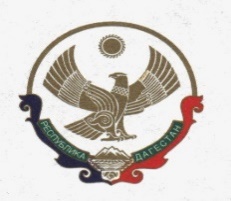 КОМИТЕТ ПО ЛЕСНОМУ ХОЗЯЙСТВУ РЕСПУБЛИКИ ДАГЕСТАН. Махачкала, ул. Гагарина, 51; e-mail: dagleshoz@e-dag.ru;            т. (8722)  62-69-42;  ф. (8722) 62-18-34    № ___                                                    	                   «___»  ________ 2020 г.                                                                                                       П Р И К А Зг. МахачкалаОб утверждении Перечня должностей государственной гражданской службы Республики Дагестан в Комитете по лесному хозяйству Республики Дагестан, при замещении которых государственным гражданским служащим Республики Дагестан, запрещается открывать и иметь счета (вклады), хранить наличные денежные средства и ценности в иностранных банках, расположенных за пределами территории Российской Федерации, владеть и (или) пользоваться иностранными финансовыми инструментамиВ соответствии с Указом Главы Республики Дагестан от 26 октября 2015 г. N 249 "О должностях государственной гражданской службы Республики Дагестан, при замещении которых государственным гражданским служащим Республики Дагестан запрещается открывать и иметь счета (вклады), хранить наличные денежные средства и ценности в иностранных банках, расположенных за пределами территории Российской Федерации, владеть и (или) пользоваться иностранными финансовыми инструментами" ("Дагестанская правда", 2015, 29 октября, N 440-441;  официальный интернет-портал правовой информации Республики Дагестан (http://pravo.e-dag.ru), 2016, 17 мая , № 05004000859 ) приказываю:1. Утвердить прилагаемый Перечень должностей государственной гражданской службы Республики Дагестан в Комитете по лесному хозяйству Республики Дагестан, при замещении которых государственным гражданским служащим Республики Дагестан, запрещается открывать и иметь счета (вклады), хранить наличные денежные средства и ценности в иностранных банках, расположенных за пределами территории Российской Федерации, владеть и (или) пользоваться иностранными финансовыми инструментами.2. Разместить настоящий приказ на официальном сайте Комитета по лесному хозяйству Республики Дагестан в информационно-телекоммуникационной сети «Интернет».3. Направить настоящий приказ на государственную регистрацию в Министерство юстиции Республики Дагестан в установленном порядке.4. Настоящий приказ вступает в силу в установленном законодательством порядке.        5. Контроль за исполнением настоящего приказа оставляю за собой.  Врио председателя 					В.М.АбдулхамидовУтвержденприказом Комитета по лесному хозяйствуРеспублики Дагестанот «___»________ 2020 г. N ___Перечень должностей государственной гражданской службы Республики Дагестан в Комитете по лесному хозяйству Республики Дагестан, при замещении которых государственным гражданским служащим Республики Дагестан, запрещается открывать и иметь счета (вклады), хранить наличные денежные средства и ценности в иностранных банках, расположенных за пределами территории Российской Федерации, владеть и (или) пользоваться иностранными финансовыми инструментами.Председатель Комитета по лесному хозяйству Республики Дагестан Заместитель председателя Комитета по лесному хозяйству Республики Дагестан 